  678480, РС (Я), Оленекский улус, п. Оленек, ул. Октябрьская, 20, тел. (841169) 21465;                                                          e-mail: oleneklib@ mail.ruИсх.№  55                                                                                                     "13" декабря 2023г.Планосновных мероприятий на 2024 годМКУ "Оленёкская централизованная библиотечная система"Директор МКУ ОЦБС:                                                                          Е.В.НиколаеваМуниципальное              казенное учреждение «Оленекская централизованная библиотечная система»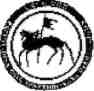 Муниципальнай              казеннай тэрилтэ  «Өлөөннөөҕү кииннэммит библиотечнай ситим»№Наименование мероприятиядатаохватответственный1День информации «Про все интересное на свете, узнай в журнале и газете» ( " Агива интереснэй ми газета, журнал") , посвященный Дню Российской печати. 19 января35Центральная библиотека, Детская библиотека, Эйикская МСБ, Жилиндинская МСБ, Харыялахская СМБ2Литературное досье «Гайдар и его команда» к 120-летию со дня рождения Аркадия Павловича Гайдара(" Гайдар дэ нуцандин илкэн")22 января35Центральная библиотека, Детская Библиотека, Эйикская МСБ, Жилиндинская МСБ, Харыялахская СМБ3Молодежная вечеринка «Гуляй студент в Татьянин день» ( " Гуляйдя-ми студентыл Татьянин-ми")В программе вечеринки: Презентация «История происхождения праздника» - об истории появления и празднования Татьяниного дня – Дня студентов;Викторина «Татьянин день»;Книжная выставка писательниц с именем Татьяна «Перо и женщине подвластно»;Веселые конкурсы: «Меткий стрелок» (дартс), «Пой, ласточка, пой!» (песни из репертуара певиц с именем Татьяна), конкурс пантомим «Где я был и что я видел?», «Шиворот-навыворот» (угадать песню по пословице-перевертышу).25 января20Районная библиотека4"Юбилейный букет" (" букет посвященный к юбилеям библиотек: 85 лет районной библиотеки, 55 лет районной модельной детской библиотеки, 70 лет Жилиндинской модельной библиотеки, 70 лет Харыялахской сельской библиотеки, 65 лет Эйикской сельской модельной  библиотеки, 45лет МКУ "Оленекская ЦБС"В течении года500Центральная библиотека, Детская Библиотека, Эйикская МСБ, Жилиндинская МСБ, Харыялахская СМБ5"Сахалыы диктант" День родного языка и письменности. 13 февраля55Центральная библиотека, Детская Библиотека, Эйикская МСБ, Жилиндинская МСБ, Харыялахская СМБ6Встреча с ветеранами района посвященный 95 летию со дня основания пионерской организации РС(Я)16 февраля26Центральная библиотека, Детская Библиотека, Эйикская МСБ, Жилиндинская МСБ, Харыялахская СМБ7Тотальный диктант на эвенкийском языке к международному дню родного языка 21 февраля54Центральная библиотека, Детская Библиотека, Эйикская МСБ, Жилиндинская МСБ, Харыялахская СМБ8Районный конкурс чтецов посвященный 90- летию местного автора Семена Николаевича Гаврильева22 февраля15Районная библиотека9Мастер- классы мастериц района ко дню народного мастера в Республике Саха (Якутия)5 март 22Центральная библиотека, Детская Библиотека, Эйикская МСБ, Жилиндинская МСБ, Харыялахская СМБ10Встреча воспоминание посвященный  80 летию Иннокентия Иннокентьевича Тарбахова 6 марта15Центральная библиотека11День Арктики РС(Я).  Второй районный конкурс молодых чтецов эвенкийского эпоса "Нимнгакан".19 Марта 25Центральная библиотека, Детская Библиотека, Эйикская МСБ, Жилиндинская МСБ, Харыялахская СМБ1225 марта день работников культуры России. День информации «Созвездие Культуры»(" Хэглэн Культура")  Обзор литературы поможет гостям мероприятия узнать больше о музыкантах, певцов из родного района.
- беседа «Виват, работники культуры!» читатели познакомятся с историей праздника, узнают о существовании в России других праздников, связанных с культурой и искусством – День музеев, День российской печати, День российского кино, День славянской письменности и культуры, Всероссийский день библиотек. -Слайд-презентация «Мы дарим людям радость» ("Бу анидя-ми илэл урун") покажем гостям библиотеки все грани профессии «работник культуры». 22 марта30Центральная библиотека, Детская Библиотека, Эйикская МСБ, Жилиндинская МСБ, Харыялахская СМБ13Ежегодный районный фотоконкурс "Читаем с папой" ("Тандя-ми суннун  ами") День отца.7 апреля15Центральная библиотека, Детская Библиотека, Эйикская МСБ, Жилиндинская МСБ, Харыялахская СМБ148 апреля– Обзор книг к 110 летию со дня рождения Р.А. Кулаковского, писателя (1914-1993)8 апреля20Центральная библиотека, Детская Библиотека, Эйикская МСБ, Жилиндинская МСБ, Харыялахская СМБ1527 апреля – День Республики Саха (Якутия)  пиар-акция «Мой край Северный» ("Минци дэпка Долборды")26 апреля 35Центральная библиотека, Детская Библиотека, Эйикская МСБ, Жилиндинская МСБ, Харыялахская СМБ16"Читаем детям о войне" (" Тацдя-ми куцакар экун Великай Отесественнай войне")– участие в Международной акции, приуроченный к Дню Победы 1941 – 1945 г.г.май100Центральная библиотека, Детская Библиотека, Эйикская МСБ, Жилиндинская МСБ, Харыялахская СМБ17семейный праздник «У нас в семье все дружат с книгой" ("Ду ичэчэн дюган-ми аяралдын сун дукувун")15 мая35Центральная библиотека, Детская Библиотека, Эйикская МСБ, Жилиндинская МСБ, Харыялахская СМБ18Межрегиональная сетевая акция "Сила книги: Мама, папа, я читаю!" ("Эцэси дукувун: Эни,Ами, би тацдя-ми") Во всех библиотеках любимые произведения будут читать дети родителям.  Лозунг 2024 года - "Мама, папа, я читаю!"27 мая 450Центральная библиотека, Детская Библиотека, Эйикская МСБ, Жилиндинская МСБ, Харыялахская СМБ19Цикл книжных выставок, конкурсов, литературных часов, встреч к Году семьи "Читающая семья - читающая республика"В течении 2024 года300Центральная библиотека, Детская Библиотека, Эйикская МСБ, Жилиндинская МСБ, Харыялахская СМБ18Общероссийский день библиотек. 1. Акция-лотерея "Разложим все по книжным полочкам". где участники смогут побыть в роли библиотекаря и по книжным закладкам отыскать нужное произведение на книжной полке- выставке.2. выставка-инсталляция "Пришло время читать!", которая будет работать с 27 мая по 10 июня в читальном зале ЦБ. Выставка  будет оформлена в виде необычных часов. 3. Библиотечный час для юных читателей "Очаг культуры и добра" . Здесь ребята смогут окунуться в библиотечную жизнь: ознакомиться, как заполняются формуляры, как по книжному каталогу отыскать нужное произведение, что такое фонд библиотеки и многие другие тонкости работы. 4. Акция " Моё селфи в библиотеке".5. Акция "Читаем вслух отрывки из любимых произведений". 1 14.00 до 15.00 в сквере у фонтана будет проходить библиодесант, где все желающие смогут поучаствовать в громких чтениях книг.27 мая200Центральная библиотека, Детская библиотека19Библиографический обзор «Пусть всегда будет детство» (к Международному дню защиты детей) ("Эмэгин куца")
1 июняМесто размещения – сайт библиотеки http://оленекская-цбс.рф/206 июня – День русского языка в России225 лет со дня рождения А.С.Пушкина литературный праздник «Чудный остров сказок Пушкина». (" Аямама бур нимцакан Пушкина") для участников детского летнего лагеря.6 июня150Центральная библиотека, детская районная модельная библиотека21Национальный праздник "Ысыах".  Традиционный литературный конкурс чтецов ."Литературады конкурс"июнь200Центральная библиотека221 июля – День ветеранов боевых действий в Республике Саха (Якутия). Встреча " Пламя памяти"("Улды дёнкит") посвященный Дню ветеранов боевых действий3 июля25Центральная библиотека237 июля– 105 лет со дня рождения И.С. Гурвич, этнографа, доктора исторических наук. Информационный час.5 июля30Центральная библиотека, Эйикская МСБ, Жилиндинская МСБ, Харыялахская СМБ24Всемирный день коренных народов мира (впервые отмечался в 1995г.) Интеллектуальная этноигра пройдет в форме брейн-ринга. Команды из 5 человек одновременно отвечают на 30 связанных с темой вопросов. На каждый дается минута размышления. Побеждает тот, кто ответит на максимальное число вопросов быстрее всех.8 августа30Центральная библиотека25Громкие чтения «Сказки в жизни коренных народов мира».("Нимцакан инкит бивкэ тэгэ аяралдын")8 августа15Детская модельная районная библиотека26Информационный час " 27 сентября День принятия Декларации о государственном суверенитете РС(Я) 27 сентября22Место размещения – сайт библиотеки http://оленекская-цбс.рф/27Библиотечный огонек «День мудрости, добра и уважения».(" Ая уважайдери") День пожилых.1 октября15Центральная библиотека, Эйикская МСБ, Жилиндинская МСБ, Харыялахская СМБ28познавательный час «Оленек – мой край родной». (" Оленек - минци дяпка аяври"Час поэзии «Свой край родной в стихах мы славим» (" Мэнци дяпка аяври дукулан бу славидя-ми"). День района.11 октября55Центральная библиотека, Эйикская МСБ, Жилиндинская МСБ, Харыялахская СМБ29День согласия и примирения. пройдет беседа на тему: «День гражданского согласия и примирения».("Гражданскэй дёкилдын дэ аяралдын")7 ноября50Центральная библиотека, Эйикская МСБ, Жилиндинская МСБ, Харыялахская СМБ30Международный день инвалидов. Литературно-поэтический час "Жить и побеждать" ("Инде-ми дэ давдыдя-ми")4 декабря20Центральная библиотека